MATERIAL DE GUERRA
PROCEDIMIENTO GENERAL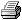 